         53rd Senate Meeting Agenda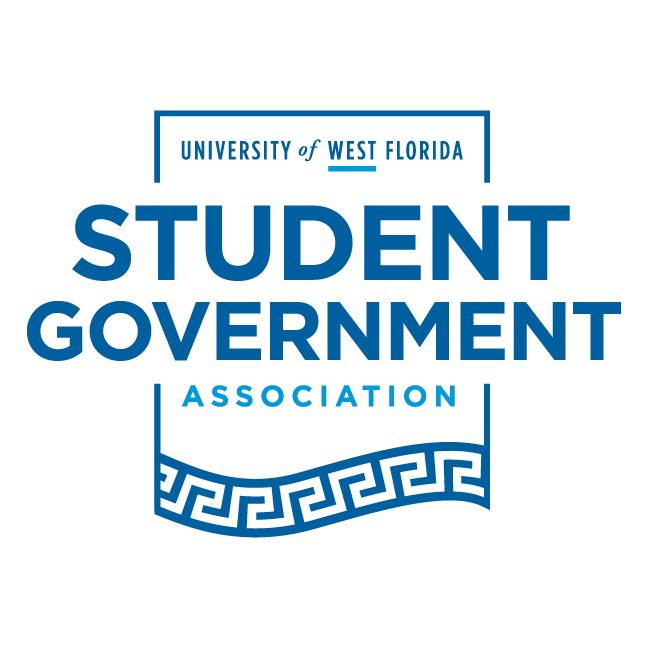 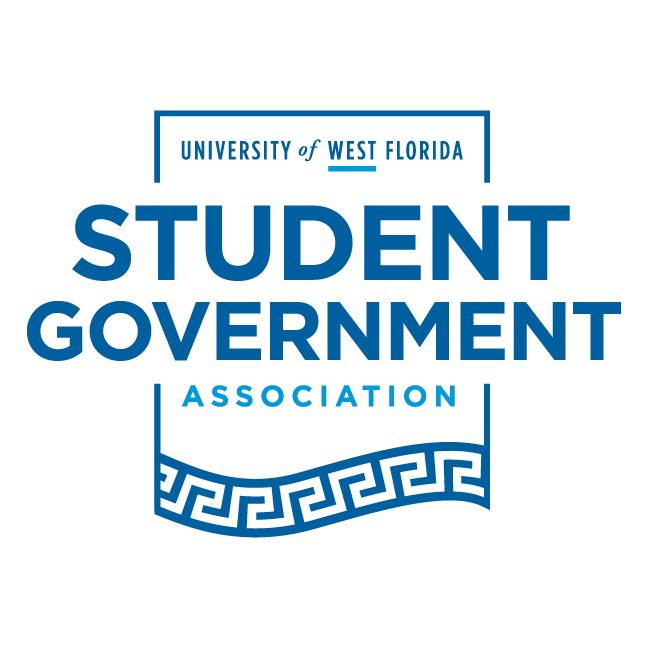 February 12th, 2021Call to OrderMoment of silence Roll CallAdoption of AgendaFebruary 12, 2021Approval of MinutesJanuary 29th, 2021Administrative AddressNoneGuest SpeakerSenator Matthew ArnoldUnfinished BusinessNoneNew Business  Bill XIIIAppointmentsFC Vice Chair - Lexi DesnoyersVice Chair University/Students Executive AddressesPresident GardnerVice President LarkinChief of Staff GaytanTreasurer PattersonCabinet AddressesDirector of Communications LamungkunDirector of Diversity Initiatives MillorDirector of External Relations LyonsDiscord rundown Legislative AddressesSenate Pro Tempore GrantSecretary HillBudget & Allocations Committee Chair JohnsonJenny and Chair Johnson - budgetsStudent Affairs Committee Chair HopperFreshman Committee Chair McKillionAdjournmentStanding Committee ReportClosing AnnouncementsPublic StatementsFinal Roll CallAdjourn 